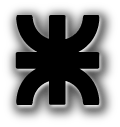 FACULTAD REGIONAL ROSARIO - SECRETARIA DE ASUNTOS UNIVERSITARIOSFACULTAD REGIONAL ROSARIO - SECRETARIA DE ASUNTOS UNIVERSITARIOSFACULTAD REGIONAL ROSARIO - SECRETARIA DE ASUNTOS UNIVERSITARIOSFACULTAD REGIONAL ROSARIO - SECRETARIA DE ASUNTOS UNIVERSITARIOSFACULTAD REGIONAL ROSARIO - SECRETARIA DE ASUNTOS UNIVERSITARIOSFACULTAD REGIONAL ROSARIO - SECRETARIA DE ASUNTOS UNIVERSITARIOSFACULTAD REGIONAL ROSARIO - SECRETARIA DE ASUNTOS UNIVERSITARIOSFACULTAD REGIONAL ROSARIO - SECRETARIA DE ASUNTOS UNIVERSITARIOSFACULTAD REGIONAL ROSARIO - SECRETARIA DE ASUNTOS UNIVERSITARIOSFACULTAD REGIONAL ROSARIO - SECRETARIA DE ASUNTOS UNIVERSITARIOSFACULTAD REGIONAL ROSARIO - SECRETARIA DE ASUNTOS UNIVERSITARIOSFACULTAD REGIONAL ROSARIO - SECRETARIA DE ASUNTOS UNIVERSITARIOSFACULTAD REGIONAL ROSARIO - SECRETARIA DE ASUNTOS UNIVERSITARIOS BOLSA DE TRABAJO:  SOLICITUD DE PERFIL BOLSA DE TRABAJO:  SOLICITUD DE PERFIL BOLSA DE TRABAJO:  SOLICITUD DE PERFIL BOLSA DE TRABAJO:  SOLICITUD DE PERFIL BOLSA DE TRABAJO:  SOLICITUD DE PERFIL BOLSA DE TRABAJO:  SOLICITUD DE PERFIL BOLSA DE TRABAJO:  SOLICITUD DE PERFIL BOLSA DE TRABAJO:  SOLICITUD DE PERFIL BOLSA DE TRABAJO:  SOLICITUD DE PERFIL BOLSA DE TRABAJO:  SOLICITUD DE PERFIL BOLSA DE TRABAJO:  SOLICITUD DE PERFIL BOLSA DE TRABAJO:  SOLICITUD DE PERFIL BOLSA DE TRABAJO:  SOLICITUD DE PERFIL BOLSA DE TRABAJO:  SOLICITUD DE PERFIL BOLSA DE TRABAJO:  SOLICITUD DE PERFIL BOLSA DE TRABAJO:  SOLICITUD DE PERFIL BOLSA DE TRABAJO:  SOLICITUD DE PERFIL BOLSA DE TRABAJO:  SOLICITUD DE PERFILFecha de Solicitud:                                Fecha de Solicitud:                                Fecha de Solicitud:                                Fecha de Solicitud:                                Fecha de Solicitud:                                Fecha de Solicitud:                                Fecha de Solicitud:                                Fecha de Solicitud:                                Fecha de Solicitud:                                Fecha de Solicitud:                                Fecha de Solicitud:                                Fecha de Solicitud:                                Fecha de Solicitud:                                Fecha de Solicitud:                                Fecha de Solicitud:                                Fecha de Solicitud:                                Fecha de Solicitud:                                Datos de la EmpresaDatos de la EmpresaDatos de la EmpresaDatos de la EmpresaDatos de la EmpresaDatos de la EmpresaDatos de la EmpresaDatos de la EmpresaDatos de la EmpresaDatos de la EmpresaDatos de la EmpresaDatos de la EmpresaDatos de la EmpresaDatos de la EmpresaDatos de la EmpresaDatos de la EmpresaDatos de la EmpresaRazón Social:* Razón Social:* Razón Social:* Razón Social:* Razón Social:* Razón Social:* Razón Social:* Razón Social:* Razón Social:* Razón Social:* Razón Social:* Razón Social:* Razón Social:* Razón Social:* Razón Social:* Razón Social:* Razón Social:* CUIT*:CUIT*:CUIT*:CUIT*:CUIT*:CUIT*:CUIT*:CUIT*:CUIT*:Rubro*:Rubro*:Rubro*:Rubro*:Rubro*:Rubro*:Rubro*:Rubro*:Domicilio Legal*: Domicilio Legal*: Domicilio Legal*: Domicilio Legal*: Domicilio Legal*: Domicilio Legal*: Domicilio Legal*: Domicilio Legal*: Domicilio Legal*: Domicilio Legal*: Domicilio Legal*: Domicilio Legal*: Domicilio Legal*: Domicilio Legal*: Domicilio Legal*: Domicilio Legal*: Domicilio Legal*: Localidad*:Localidad*:Localidad*:Localidad*:Localidad*:Localidad*:Localidad*:Localidad*:Localidad*:Localidad*:Localidad*:Localidad*:Localidad*:Localidad*:CP:CP:CP:Teléfonos:Teléfonos:Teléfonos:Teléfonos:Teléfonos:Teléfonos:Teléfonos:Teléfonos:Teléfonos:Web:Web:Web:Web:Web:Web:Web:Web:Para la publicación de la presente solicitud se deben consignar todos los datos obligatorios* de la empresa. Para la publicación de la presente solicitud se deben consignar todos los datos obligatorios* de la empresa. Para la publicación de la presente solicitud se deben consignar todos los datos obligatorios* de la empresa. Para la publicación de la presente solicitud se deben consignar todos los datos obligatorios* de la empresa. Para la publicación de la presente solicitud se deben consignar todos los datos obligatorios* de la empresa. Para la publicación de la presente solicitud se deben consignar todos los datos obligatorios* de la empresa. Para la publicación de la presente solicitud se deben consignar todos los datos obligatorios* de la empresa. Para la publicación de la presente solicitud se deben consignar todos los datos obligatorios* de la empresa. Para la publicación de la presente solicitud se deben consignar todos los datos obligatorios* de la empresa. Para la publicación de la presente solicitud se deben consignar todos los datos obligatorios* de la empresa. Para la publicación de la presente solicitud se deben consignar todos los datos obligatorios* de la empresa. Para la publicación de la presente solicitud se deben consignar todos los datos obligatorios* de la empresa. Para la publicación de la presente solicitud se deben consignar todos los datos obligatorios* de la empresa. Para la publicación de la presente solicitud se deben consignar todos los datos obligatorios* de la empresa. Para la publicación de la presente solicitud se deben consignar todos los datos obligatorios* de la empresa. Para la publicación de la presente solicitud se deben consignar todos los datos obligatorios* de la empresa. Para la publicación de la presente solicitud se deben consignar todos los datos obligatorios* de la empresa. Datos de ContactoDatos de ContactoDatos de ContactoDatos de ContactoDatos de ContactoDatos de ContactoDatos de ContactoDatos de ContactoDatos de ContactoDatos de ContactoDatos de ContactoDatos de ContactoDatos de ContactoDatos de ContactoDatos de ContactoDatos de ContactoDatos de ContactoNombre del Contacto:Nombre del Contacto:Nombre del Contacto:Nombre del Contacto:Nombre del Contacto:Nombre del Contacto:Nombre del Contacto:Nombre del Contacto:Nombre del Contacto:Nombre del Contacto:Nombre del Contacto:Nombre del Contacto:Cargo:Cargo:Cargo:Cargo:Cargo:Teléfonos:Teléfonos:Teléfonos:Teléfonos:Teléfonos:Teléfonos:Teléfonos:Teléfonos:Teléfonos:Teléfonos:Teléfonos:Teléfonos:Teléfonos:Teléfonos:Teléfonos:Teléfonos:Teléfonos:Email Contacto:Email Contacto:Email Contacto:Email Contacto:Email Contacto:Email Contacto:Email Contacto:Email Contacto:Email Contacto:Email Contacto:Email Contacto:Email Contacto:Email Contacto:Email Contacto:Email Contacto:Email Contacto:Email Contacto:Datos de la BúsquedaDatos de la BúsquedaDatos de la BúsquedaDatos de la BúsquedaDatos de la BúsquedaDatos de la BúsquedaDatos de la BúsquedaDatos de la BúsquedaDatos de la BúsquedaDatos de la BúsquedaDatos de la BúsquedaDatos de la BúsquedaDatos de la BúsquedaDatos de la BúsquedaDatos de la BúsquedaDatos de la BúsquedaDatos de la BúsquedaE-Mail receptor de los CVs:E-Mail receptor de los CVs:E-Mail receptor de los CVs:E-Mail receptor de los CVs:E-Mail receptor de los CVs:E-Mail receptor de los CVs:E-Mail receptor de los CVs:E-Mail receptor de los CVs:E-Mail receptor de los CVs:E-Mail receptor de los CVs:E-Mail receptor de los CVs:E-Mail receptor de los CVs:E-Mail receptor de los CVs:E-Mail receptor de los CVs:E-Mail receptor de los CVs:E-Mail receptor de los CVs:E-Mail receptor de los CVs:Periodo de recepción de CVs     desde:Periodo de recepción de CVs     desde:Periodo de recepción de CVs     desde:Periodo de recepción de CVs     desde:Periodo de recepción de CVs     desde:Periodo de recepción de CVs     desde:Periodo de recepción de CVs     desde:Periodo de recepción de CVs     desde:Periodo de recepción de CVs     desde:hasta:hasta:hasta:hasta:hasta:hasta:hasta:hasta:Cantidad puestos a cubrir:Cantidad puestos a cubrir:Cantidad puestos a cubrir:Cantidad puestos a cubrir:Cantidad puestos a cubrir:Cantidad puestos a cubrir:Cantidad puestos a cubrir:Cantidad puestos a cubrir:Cantidad puestos a cubrir:Cantidad puestos a cubrir:Cantidad puestos a cubrir:Cantidad puestos a cubrir:Cantidad puestos a cubrir:Cantidad puestos a cubrir:Cantidad puestos a cubrir:Cantidad puestos a cubrir:Cantidad puestos a cubrir:Tipo de Búsqueda (seleccionar sólo una modalidad)Tipo de Búsqueda (seleccionar sólo una modalidad)PASANTIAPASANTIAPASANTIAPASANTIAPASANTIADuración:       __  mesesDuración:       __  mesesDuración:       __  mesesDuración:       __  mesesDuración:       __  mesesDuración:       __  mesesFecha Inicio: Fecha Inicio: Fecha Inicio: Fecha Inicio: Tipo de Búsqueda (seleccionar sólo una modalidad)Tipo de Búsqueda (seleccionar sólo una modalidad)RELACIÓN DE DEPENDENCIARELACIÓN DE DEPENDENCIARELACIÓN DE DEPENDENCIARELACIÓN DE DEPENDENCIARELACIÓN DE DEPENDENCIAJornada Laboral:           FULL TIME - PART TIME - FREELANCEJornada Laboral:           FULL TIME - PART TIME - FREELANCEJornada Laboral:           FULL TIME - PART TIME - FREELANCEJornada Laboral:           FULL TIME - PART TIME - FREELANCEJornada Laboral:           FULL TIME - PART TIME - FREELANCEJornada Laboral:           FULL TIME - PART TIME - FREELANCEJornada Laboral:           FULL TIME - PART TIME - FREELANCEJornada Laboral:           FULL TIME - PART TIME - FREELANCEJornada Laboral:           FULL TIME - PART TIME - FREELANCEJornada Laboral:           FULL TIME - PART TIME - FREELANCEObservación: Si es pasantía el horario no deberá superar las 4 hs. diarias y las 20 hs. semanales de lunes a viernes.Observación: Si es pasantía el horario no deberá superar las 4 hs. diarias y las 20 hs. semanales de lunes a viernes.Observación: Si es pasantía el horario no deberá superar las 4 hs. diarias y las 20 hs. semanales de lunes a viernes.Observación: Si es pasantía el horario no deberá superar las 4 hs. diarias y las 20 hs. semanales de lunes a viernes.Observación: Si es pasantía el horario no deberá superar las 4 hs. diarias y las 20 hs. semanales de lunes a viernes.Observación: Si es pasantía el horario no deberá superar las 4 hs. diarias y las 20 hs. semanales de lunes a viernes.Observación: Si es pasantía el horario no deberá superar las 4 hs. diarias y las 20 hs. semanales de lunes a viernes.Observación: Si es pasantía el horario no deberá superar las 4 hs. diarias y las 20 hs. semanales de lunes a viernes.Observación: Si es pasantía el horario no deberá superar las 4 hs. diarias y las 20 hs. semanales de lunes a viernes.Observación: Si es pasantía el horario no deberá superar las 4 hs. diarias y las 20 hs. semanales de lunes a viernes.Observación: Si es pasantía el horario no deberá superar las 4 hs. diarias y las 20 hs. semanales de lunes a viernes.Observación: Si es pasantía el horario no deberá superar las 4 hs. diarias y las 20 hs. semanales de lunes a viernes.Observación: Si es pasantía el horario no deberá superar las 4 hs. diarias y las 20 hs. semanales de lunes a viernes.Observación: Si es pasantía el horario no deberá superar las 4 hs. diarias y las 20 hs. semanales de lunes a viernes.Observación: Si es pasantía el horario no deberá superar las 4 hs. diarias y las 20 hs. semanales de lunes a viernes.Observación: Si es pasantía el horario no deberá superar las 4 hs. diarias y las 20 hs. semanales de lunes a viernes.Observación: Si es pasantía el horario no deberá superar las 4 hs. diarias y las 20 hs. semanales de lunes a viernes.Carrera destino de la búsqueda  (marcar con X en la/s casilla/s debajo de la carrera/s)Carrera destino de la búsqueda  (marcar con X en la/s casilla/s debajo de la carrera/s)Carrera destino de la búsqueda  (marcar con X en la/s casilla/s debajo de la carrera/s)Carrera destino de la búsqueda  (marcar con X en la/s casilla/s debajo de la carrera/s)Carrera destino de la búsqueda  (marcar con X en la/s casilla/s debajo de la carrera/s)Carrera destino de la búsqueda  (marcar con X en la/s casilla/s debajo de la carrera/s)Carrera destino de la búsqueda  (marcar con X en la/s casilla/s debajo de la carrera/s)Carrera destino de la búsqueda  (marcar con X en la/s casilla/s debajo de la carrera/s)Carrera destino de la búsqueda  (marcar con X en la/s casilla/s debajo de la carrera/s)Carrera destino de la búsqueda  (marcar con X en la/s casilla/s debajo de la carrera/s)Carrera destino de la búsqueda  (marcar con X en la/s casilla/s debajo de la carrera/s)Carrera destino de la búsqueda  (marcar con X en la/s casilla/s debajo de la carrera/s)Carrera destino de la búsqueda  (marcar con X en la/s casilla/s debajo de la carrera/s)Carrera destino de la búsqueda  (marcar con X en la/s casilla/s debajo de la carrera/s)Carrera destino de la búsqueda  (marcar con X en la/s casilla/s debajo de la carrera/s)Carrera destino de la búsqueda  (marcar con X en la/s casilla/s debajo de la carrera/s)Carrera destino de la búsqueda  (marcar con X en la/s casilla/s debajo de la carrera/s)SISTEMASSISTEMASSISTEMASSISTEMASQUIMICAQUIMICAQUIMICAQUIMICAMECANICAMECANICAMECANICAELECTRICAELECTRICAELECTRICAELECTRICACIVILCIVILDescripción del Puesto y Requerimiento Descripción del Puesto y Requerimiento Descripción del Puesto y Requerimiento Descripción del Puesto y Requerimiento Descripción del Puesto y Requerimiento Descripción del Puesto y Requerimiento Descripción del Puesto y Requerimiento Descripción del Puesto y Requerimiento Descripción del Puesto y Requerimiento Descripción del Puesto y Requerimiento Descripción del Puesto y Requerimiento Descripción del Puesto y Requerimiento Descripción del Puesto y Requerimiento Descripción del Puesto y Requerimiento Descripción del Puesto y Requerimiento Descripción del Puesto y Requerimiento Descripción del Puesto y Requerimiento Nombre del Puesto:Nombre del Puesto:Nombre del Puesto:Nombre del Puesto:Nombre del Puesto:Nombre del Puesto:Nombre del Puesto:Nombre del Puesto:Nombre del Puesto:Nombre del Puesto:Nombre del Puesto:Nombre del Puesto:Nombre del Puesto:Nombre del Puesto:Nombre del Puesto:Nombre del Puesto:Nombre del Puesto:Area/Dpto:Area/Dpto:Area/Dpto:Area/Dpto:Area/Dpto:Area/Dpto:Area/Dpto:Area/Dpto:Area/Dpto:Area/Dpto:Area/Dpto:Area/Dpto:Area/Dpto:Area/Dpto:Area/Dpto:Area/Dpto:Area/Dpto:Texto a Publicar  (Debe contener Descripción del puesto, funciones, capacitación a recibir,  etc.)Texto a Publicar  (Debe contener Descripción del puesto, funciones, capacitación a recibir,  etc.)Texto a Publicar  (Debe contener Descripción del puesto, funciones, capacitación a recibir,  etc.)Texto a Publicar  (Debe contener Descripción del puesto, funciones, capacitación a recibir,  etc.)Texto a Publicar  (Debe contener Descripción del puesto, funciones, capacitación a recibir,  etc.)Texto a Publicar  (Debe contener Descripción del puesto, funciones, capacitación a recibir,  etc.)Texto a Publicar  (Debe contener Descripción del puesto, funciones, capacitación a recibir,  etc.)Texto a Publicar  (Debe contener Descripción del puesto, funciones, capacitación a recibir,  etc.)Texto a Publicar  (Debe contener Descripción del puesto, funciones, capacitación a recibir,  etc.)Texto a Publicar  (Debe contener Descripción del puesto, funciones, capacitación a recibir,  etc.)Texto a Publicar  (Debe contener Descripción del puesto, funciones, capacitación a recibir,  etc.)Texto a Publicar  (Debe contener Descripción del puesto, funciones, capacitación a recibir,  etc.)Texto a Publicar  (Debe contener Descripción del puesto, funciones, capacitación a recibir,  etc.)Texto a Publicar  (Debe contener Descripción del puesto, funciones, capacitación a recibir,  etc.)Texto a Publicar  (Debe contener Descripción del puesto, funciones, capacitación a recibir,  etc.)Texto a Publicar  (Debe contener Descripción del puesto, funciones, capacitación a recibir,  etc.)Texto a Publicar  (Debe contener Descripción del puesto, funciones, capacitación a recibir,  etc.)Lugar de Trabajo:Lugar de Trabajo:Lugar de Trabajo:Lugar de Trabajo:Lugar de Trabajo:Lugar de Trabajo:Lugar de Trabajo:Lugar de Trabajo:Lugar de Trabajo:Lugar de Trabajo:Se publicará  solamente la  Zona o CiudadSe publicará  solamente la  Zona o CiudadSe publicará  solamente la  Zona o CiudadSe publicará  solamente la  Zona o CiudadSe publicará  solamente la  Zona o CiudadSe publicará  solamente la  Zona o CiudadSe publicará  solamente la  Zona o CiudadDías y horario estipulado:Días y horario estipulado:Días y horario estipulado:Días y horario estipulado:Días y horario estipulado:Días y horario estipulado:Días y horario estipulado:Días y horario estipulado:Días y horario estipulado:Días y horario estipulado:Días y horario estipulado:Días y horario estipulado:Días y horario estipulado:Días y horario estipulado:Días y horario estipulado:Días y horario estipulado:Días y horario estipulado:Remuneración / Asignación Estimulo:Remuneración / Asignación Estimulo:Remuneración / Asignación Estimulo:Remuneración / Asignación Estimulo:Remuneración / Asignación Estimulo:Remuneración / Asignación Estimulo:Remuneración / Asignación Estimulo:Remuneración / Asignación Estimulo:Remuneración / Asignación Estimulo:Remuneración / Asignación Estimulo:Remuneración / Asignación Estimulo:Remuneración / Asignación Estimulo:Remuneración / Asignación Estimulo:Remuneración / Asignación Estimulo:Remuneración / Asignación Estimulo:Remuneración / Asignación Estimulo:Remuneración / Asignación Estimulo:Observación: No se publicarán en el sistema de Bolsa de Trabajo requerimientos referidos a sexo/género.Empresas que tienen o hubieran tenido pasantes, deberán tener los pagos de gastos administrativos al día para iniciar búsquedasObservación: No se publicarán en el sistema de Bolsa de Trabajo requerimientos referidos a sexo/género.Empresas que tienen o hubieran tenido pasantes, deberán tener los pagos de gastos administrativos al día para iniciar búsquedasObservación: No se publicarán en el sistema de Bolsa de Trabajo requerimientos referidos a sexo/género.Empresas que tienen o hubieran tenido pasantes, deberán tener los pagos de gastos administrativos al día para iniciar búsquedasObservación: No se publicarán en el sistema de Bolsa de Trabajo requerimientos referidos a sexo/género.Empresas que tienen o hubieran tenido pasantes, deberán tener los pagos de gastos administrativos al día para iniciar búsquedasObservación: No se publicarán en el sistema de Bolsa de Trabajo requerimientos referidos a sexo/género.Empresas que tienen o hubieran tenido pasantes, deberán tener los pagos de gastos administrativos al día para iniciar búsquedasObservación: No se publicarán en el sistema de Bolsa de Trabajo requerimientos referidos a sexo/género.Empresas que tienen o hubieran tenido pasantes, deberán tener los pagos de gastos administrativos al día para iniciar búsquedasObservación: No se publicarán en el sistema de Bolsa de Trabajo requerimientos referidos a sexo/género.Empresas que tienen o hubieran tenido pasantes, deberán tener los pagos de gastos administrativos al día para iniciar búsquedasObservación: No se publicarán en el sistema de Bolsa de Trabajo requerimientos referidos a sexo/género.Empresas que tienen o hubieran tenido pasantes, deberán tener los pagos de gastos administrativos al día para iniciar búsquedasObservación: No se publicarán en el sistema de Bolsa de Trabajo requerimientos referidos a sexo/género.Empresas que tienen o hubieran tenido pasantes, deberán tener los pagos de gastos administrativos al día para iniciar búsquedasObservación: No se publicarán en el sistema de Bolsa de Trabajo requerimientos referidos a sexo/género.Empresas que tienen o hubieran tenido pasantes, deberán tener los pagos de gastos administrativos al día para iniciar búsquedasObservación: No se publicarán en el sistema de Bolsa de Trabajo requerimientos referidos a sexo/género.Empresas que tienen o hubieran tenido pasantes, deberán tener los pagos de gastos administrativos al día para iniciar búsquedasObservación: No se publicarán en el sistema de Bolsa de Trabajo requerimientos referidos a sexo/género.Empresas que tienen o hubieran tenido pasantes, deberán tener los pagos de gastos administrativos al día para iniciar búsquedasObservación: No se publicarán en el sistema de Bolsa de Trabajo requerimientos referidos a sexo/género.Empresas que tienen o hubieran tenido pasantes, deberán tener los pagos de gastos administrativos al día para iniciar búsquedasObservación: No se publicarán en el sistema de Bolsa de Trabajo requerimientos referidos a sexo/género.Empresas que tienen o hubieran tenido pasantes, deberán tener los pagos de gastos administrativos al día para iniciar búsquedasObservación: No se publicarán en el sistema de Bolsa de Trabajo requerimientos referidos a sexo/género.Empresas que tienen o hubieran tenido pasantes, deberán tener los pagos de gastos administrativos al día para iniciar búsquedasObservación: No se publicarán en el sistema de Bolsa de Trabajo requerimientos referidos a sexo/género.Empresas que tienen o hubieran tenido pasantes, deberán tener los pagos de gastos administrativos al día para iniciar búsquedasObservación: No se publicarán en el sistema de Bolsa de Trabajo requerimientos referidos a sexo/género.Empresas que tienen o hubieran tenido pasantes, deberán tener los pagos de gastos administrativos al día para iniciar búsquedas